Projektas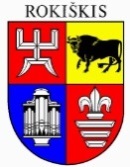 ROKIŠKIO RAJONO SAVIVALDYBĖS TARYBAS P R E N D I M ASDĖL ROKIŠKIO RAJONO SAVIVALDYBĖS TARYBOS 2017 M. BIRŽELIO 23 D. SPRENDIMO NR. TS-132 „DĖL ROKIŠKIO RAJONO SAVIVALDYBĖS TARYBAI TEIKIAMO DERINTI AB „PANEVĖŽIO ENERGIJA“ 2019–2022 METŲ INVESTICIJŲ PLANO ROKIŠKIO ŠILUMOS TINKLŲ RAJONE“ PAKEITIMO 2022 m. gegužės 27 d. Nr. TS-RokiškisVadovaudamasi Lietuvos Respublikos vietos savivaldos įstatymo 16 straipsnio 2 dalies 40 punktu, 18 straipsnio 1 dalimi, Lietuvos Respublikos šilumos ūkio įstatymo 35 straipsniu,   šilumos tiekėjų investicinių projektų (planų) derinimo su Rokiškio rajono savivaldybės taryba tvarka, patvirtinta Rokiškio rajono savivaldybės tarybos 2008 m. spalio 31 d. sprendimu Nr. TS-10.177 „Dėl Šilumos tiekėjų investicinių projektų (planų) derinimo su Rokiškio rajono savivaldybės taryba tvarkos“, Rokiškio rajono savivaldybės taryba  n u s p r e n d ž i a:1. Pakeisti Rokiškio rajono savivaldybės tarybos 2017 m. birželio 23 d.  sprendimo Nr. TS-132 „Dėl Rokiškio rajono savivaldybės tarybai teikiamo derinti AB „Panevėžio energija“ 2019–2022 metų investicijų plano Rokiškio šilumos tinklų rajone“ sprendimą ir vietoje žodžių „Suderinti akcinės bendrovės „Panevėžio energija“ 2019–2022 metų investicijų planą, kurių vertė – 5792 tūkst. Eur (penki tūkstančiai septyni šimtai devyniasdešimt du tūkstančiai eurų) pagal priedą“ įrašyti žodžius „Suderinti akcinės bendrovės „Panevėžio energija“ 2019–2022 metų investicijų planą, kurių vertė – 6787 tūkst. Eur (šeši tūkstančiai septyni šimtai aštuoniasdešimt septyni tūkstančiai eurų) pagal priedą“ ir išdėstyti priedą nauja redakcija (pridedama). 2. Pripažinti netekusiais galios:2.1. Rokiškio rajono savivaldybės tarybos 2019 m. vasario 20 d. sprendimą Nr. TS-18 „Dėl Rokiškio rajono savivaldybės tarybos 2017 m. birželio 23 d. sprendimo Nr. TS-132 „Dėl Rokiškio rajono savivaldybės tarybai teikiamo derinti AB „Panevėžio energija“ 2019–2022 metų investicijų plano Rokiškio šilumos tinklų rajone“ dalinio pakeitimo“;2.2. Rokiškio rajono savivaldybės tarybos 2019 m. birželio 28 d. sprendimą Nr. TS-153 „Dėl Rokiškio rajono savivaldybės tarybos 2017 m. birželio 23 d. sprendimo Nr. TS-132 „Dėl Rokiškio rajono savivaldybės tarybai teikiamo derinti AB „Panevėžio energija“ 2019–2022 metų investicijų plano Rokiškio šilumos tinklų rajone“ pakeitimo“;2.3. Rokiškio rajono savivaldybės tarybos 2021 m. gegužės 28 d. sprendimo Nr. TS-132 „Dėl Rokiškio rajono savivaldybės tarybos 2017 m. birželio 23 d. sprendimo Nr. TS-132 „Dėl Rokiškio rajono savivaldybės tarybai teikiamo derinti AB „Panevėžio energija“ 2019-2022 metų investicijų plano rokiškio šilumos tinklų rajone“ pakeitimo bei AB „Panevėžio energija 2013–2017 metų investicijų į turto atnaujinimą-remontą derinimo“ 1 ir 2 punktus“.Šis sprendimas per vieną mėnesį gali būti skundžiamas Regionų apygardos administracinio teismo Kauno, Klaipėdos, Šiaulių ar Panevėžio rūmams Lietuvos Respublikos administracinių bylų teisenos įstatymo nustatyta tvarka.Savivaldybės meras                                                                                         Ramūnas Godeliauskas  Augustinas Blažys	Rokiškio rajono savivaldybės tarybaiSPRENDIMO PROJEKTO „DĖL ROKIŠKIO RAJONO SAVIVALDYBĖS TARYBOS 2017 M. BIRŽELIO 23 D. SPRENDIMO NR. TS-132 „DĖL ROKIŠKIO RAJONO SAVIVALDYBĖS TARYBAI TEIKIAMO DERINTI AB „PANEVĖŽIO ENERGIJA“ 2019-2022 METŲ INVESTICIJŲ PLANO ROKIŠKIO ŠILUMOS TINKLŲ RAJONE” PAKEITIMO“ AIŠKINAMASIS RAŠTAS2022 m. gegužės 11 d.Rokiškis	Parengto projekto tikslai ir uždaviniai. Šiuo sprendimo projektu siūloma patikslinti ir suderinti AB „Panevėžio energija“ 2019-2022 metų investicijų planą Rokiškio šilumos tinklų rajone.	Šiuo metu esantis teisinis reglamentavimas. Lietuvos Respublikos šilumos ūkio įstatymas, Rokiškio rajono savivaldybės tarybos 2008 m. spalio 31 d. sprendimas Nr. TS-10.177 „Dėl Šilumos tiekėjų investicinių projektų (planų) derinimo su Rokiškio rajono savivaldybės taryba tvarkos“, Lietuvos Respublikos energetikos įstatymas, Rokiškio rajono savivaldybės tarybos 2021 m. gegužės 28 d. sprendimas Nr. TS-132 „Dėl Rokiškio rajono savivaldybės tarybos 2017 m. birželio 23 d. sprendimo Nr. TS-132 „Dėl Rokiškio rajono savivaldybės tarybai teikiamo derinti AB „Panevėžio energija“ 2019-2022 metų investicijų plano rokiškio šilumos tinklų rajone” pakeitimo bei AB „Panevėžio energija 2013-2017 metų investicijų į turto atnaujinimą-remontą derinimo“.	Sprendimo esmė. Daugiametis investicijų planas yra strateginio pobūdžio, rengiamas anksčiau nei įvykdomos investicijos. Dėl kainų pokyčių, viešųjų pirkimų, tiksliai nežinomų struktūrinių fondų finansavimo apimčių ar teisinio reglamentavimo pasikeitimų neįmanoma tiksliai numatyti investicijų dydžio. 	Vadovaujantis AB „Panevėžio energija“ pateiktais duomenimis bendra investicijų vertė didėja iki 6787 tūkst. Eur. Plane numatomos 4 naujos investicijos, 1 investicija tikslinama. Visos šios investicijos pateiktos ir detaliau aprašytos AB „Panevėžio energija“ pateiktuose dokumentuose (pridedama).	Galimos pasekmės, priėmus siūlomą tarybos sprendimo projektą:	teigiamos – pagerės šilumos tinklų būklė Rokiškio mieste,  sumažės avarinių situacijų;	neigiamos – nėra.	Sprendimo nauda Rokiškio rajono gyventojams. Planuojama įvykdyti investicija orientuota į gamybos ir šilumos tiekimo vartotojams patikimumo, saugumo ir kokybės užtikrinimą, naujų vartotojų prijungimą, ekologinės situacijos gerinimą.  	Finansavimo šaltiniai ir lėšų poreikis. struktūrinių fondų ir  bendrovės lėšos. 	Suderinamumas su Lietuvos Respublikos galiojančiais teisės norminiais aktais. Projektas   neprieštarauja galiojantiems teisės aktams.	Antikorupcinis vertinimas. Teisės akte nenumatoma reguliuoti visuomeninių santykių, susijusių su LR korupcijos prevencijos įstatymo 8 str. 1 d. numatytais veiksniais, todėl teisės aktas nevertintinas antikorupciniu požiūriu. Statybos ir infrastruktūros plėtros skyriaus vyriausias specialistas 						Augustinas Blažys